환경 조사서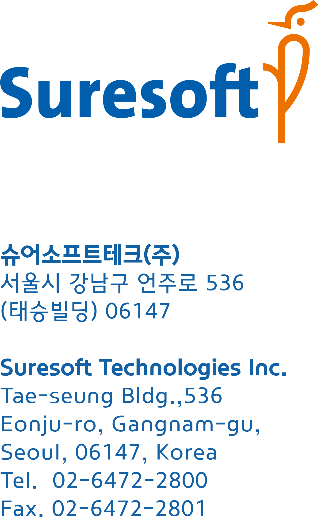 적용 제품 (적용 제품을 제외하고 제거해주세요)STATIC■Controller Tester Host Controller Tester Target PluginController Tester RTVCOVER Controller Tester Target Plugin / RTV / COVER 소속 / 작성자모베이스전자 / 김다인연락처 (전화/메일)010-7614-7752 / kimekdls@mobaseelec.comNo.개발 환경(OS)개발 환경(OS)빌드 환경(OS)빌드 환경(OS)개발 언어통합 개발 환경(IDE)통합 개발 환경(IDE)컴파일러컴파일러빌드 방식타깃(실행 환경)타깃(실행 환경)No.종류버전종류버전개발 언어종류버전종류버전빌드 방식아키텍처칩셋(Chipset)1Windows7Windows10CVisual Studio Code1.70.0SOFTUNE WorkbenchV30L35IDE16-bit MCUMB96F623RB239예) Windows예) 7예) Ubuntu예) 14.04예) C/C++예) Visual Studio예) 2015                                                                                                                                                                                                       예) GCC예) 5.3예) Makefile, IDE, Yocto, Gradle, Android NDK..예) x86, x64, 예) TMS320F28335No.타깃(실행 환경) 보드타깃(실행 환경) OS타깃(실행 환경) OS타깃(실행 환경) 통신타깃(실행 환경) 통신개발 소프트웨어 정보개발 소프트웨어 정보소프트웨어 탑재 후 여유 공간소프트웨어 탑재 후 여유 공간No.타깃(실행 환경) 보드종류버전인터페이스디버거바이너리 크기(KB)메모리 사용량(KB)저장 공간(KB)메모리(KB)12345678예) CPU:AT697F(sparc) (보드는 자체 개발)예) VxWorks7예) TCP, UDP, UART, JTAG, File system예) TRACE32, iSYSTEM, PLS UDE, Spectrum Digital예) 30KB예) 30KB예) 64KB 예) 64KB